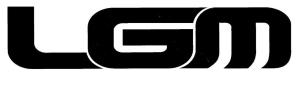 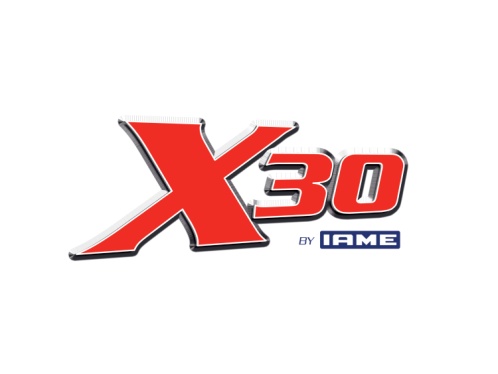     2018 IAME X30 CHAMPIONSHIP ENTRYDRIVERS NAME. _____________________________________________________   RACE  No.  ___________					Please note  number system.    senior 111 - 199       junior 211 - 299       mini 311 - 399   master 411 - 499ADDRESS___________________________________________________________________________________________________________________________________________________________________________________________________________________________________________POST CODE ___________________EMAIL     __________________________________________________________________________MOBILE_______________________________         PHONE _________________________________SENIOR X30  ___ JUNIOR X30 ___ MINI - X TOUR  ___  MASTERS___   MAKE OF CHASSIS ____________RACE TEAM ______________________________________________________ OR    PRIVATEER________X-------------------------------------------------------------------------------------------------------------- TYRE SELECTION  ( Please choose 2 or 3 )1)  Tour booking fee    (ALL DRIVERS)			      	                                                  £100.00 __________2)  RACE TYRES PER ROUND    Race by race ( NOTE payment will taken on Tuesday prior to the race)                       £185.00_________3)  KOMET RACE DRY TYRES (8 SETS)      All race tyres / Bar-coded / Hospitality / Rivista                              £1296.00 _________ -------------------------------------------------------------------------------------------------------------------------------------------CREDIT CARD No  ______ ____________________________________EXP ___/____  SEC CODE ________I hereby authorise JM Engineering to charge my card.     Signed _________________________________Or alternatively please make cheque payable to : John Mills Engineering Ltd.   -----------------------------------------------------------------------------------------------------------------------Send Entries to :-                                                                                                                                                 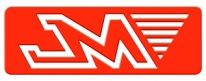 JOHN MILLS ENGINEERING,     P.F. INTERNATIONAL KART CIRCUIT,   BRANDON,      LINCS NG32 2AY.                           email :   info@lgmseries.com                                  FULL TOUR BOOKINGS CLOSE ON THE  28th  FEB  2018_________________________________________________________________________________________________________________OFFICE USE :   (   )  BOOKING               (   ) ALL          (   ) RD.1     (   ) RD 2/3    (   ) RD.4    (   ) RD.5     (   ) RD.6/7     (   ) RD.8     